Poročanje podatkov ponudnikov plačilnih storitev  (CESOP)Tehnično navodilo o obliki in načinu dostave poročil ponudnikov plačilni storitev Finančni upravi RSTehnični protokol izdaja, OKTOBER 2023UvodTehnično navodilo o obliki in načinu dostave poročil (v nadaljevanju: CESOP poročil) ponudnikov Finančni upravi RS podrobneje definira obliko in način dostave informacij v skladu z Navodilom o obliki, vsebini in načinu dostave poročil, ki jih sporočajo ponudniki plačilnih storitev Finančni upravi Republike Slovenije (v nadaljevanju Navodilo o dostavi); pravna podlaga je v Direktivi sveta EU 2020/284 (nacionalna zakonodaja je še v pripravi). V pričujočem dokumentu so definirani obvezni formati posameznih podatkov, obvezna poimenovanja, veljavne kombinacije podatkov, veljavni scenariji dostave ter potrjevanje sprejema podatkov na strani Finančne uprave RS (v nadaljevanju: FURS). Vrste sporočilZačetno sporočilo Začetno sporočilo se uporablja, ko poročevalec prvič sporoča podatke CESOP poročila za določeno obdobje. Rok za poročanje za posamezen kvartal je zaključek meseca, ki sledi kvartalu v katerem je ponudnik plačilnih storitev (v nadaljevanju PSP) opravil plačilne storitve. Poročevalsko obdobje je koledarsko četrtletje, za katerega se podatki poročajo.  V glavi začetnega sporočila se v elementu «Oznaka vrste sporočila« (MessageTypeIndic) vpiše vrednost »CESOP100« (sporočilo vsebuje nove podatke).V telesu začetnega sporočila se vpišeta poročevalski PSP in prejemnik plačila. Vsak zapis prejemnika plačila ima svoj enoumni identifikator (element DocRefId) in oznako vrste zapisa (element DocTypeIndic), kjer se vpiše vrednost »CESOP1« (oznaka za nove podatke – angl. New Data).Za vsako posredovano sporočilo PSP dobi statusno sporočilo, bodisi od FURS bodisi posredovano od CESOP, ki vsebuje potrditev ali zavrnitev prejetega sporočila od PSP. Nadaljnje poročanje vrednosti elementov DocRefID in DocTypeIndic znotraj obveznih sklopov za določeno poročevalsko obdobje je odvisno od tega, ali PSP s strani FURS/CESOP prejme potrditveno, delno-zavrnitveno ali zavrnitveno statusno sporočilo:Prejem potrditvenega sporočila na posredovano začetno sporočiloV kolikor je PSP uspešno poročala prvotne podatke in naknadno ugotovi potrebo za dodajanjem novega vrhnjega elementa, se pošlje dopolnitveno začetno sporočilo. Vrsta sporočila (MessageTypeIndic) je v tem primeru CESOP100.V kolikor je PSP uspešno poročala prvotne podatke in naknadno ugotovi potrebo za popravkom ali dopolnitvijo podrejenega elementa, se pošlje popravljalno (korekcijsko) sporočilo. Vrsta sporočila (MessageTypeIndic) je v tem primeru CESOP101.Prejem delno zavrnitvenega sporočila na poslano začetno sporočilo ali popravekV kolikor je PSP prejela delno-zavrnjeno sporočilo (opisano v nadaljevanju), PSP pošlje popravek z vrsto sporočila (MessageTypeIndic) CESOP 101 in oznako vrste zapisa (DocTypeIndic) CESOP2. Prejem zavrnitvenega sporočila na posredovano začetno sporočiloV kolikor je PSP prejela zavrnitveno sporočilo na posredovano začetno sporočilo, se šteje, da začetno sporočilo ni bilo poslano. PSP ponovno pošlje začetno sporočilo z vrsto sporočila (MessageTypeIndic) CESOP100 in oznako vrste zapisa (DocTypeIndic) CESOP1. Prejem zavrnitvenega sporoča na popravljano sporočiloV kolikor je PSP uspešno poročala prvotne podatke in nato oddala popravljano (korekcijsko) sporočilo, ki je bilo zavrnjeno, se šteje, da korekcijsko sporočilo ni prispelo. PSP lahko ponovno pošlje popravljano sporočilo, kjer je vrsta sporočila (MessageTypeIndic) CESOP101, sporočilo pa vsebuje unikaten identifikator (DocRefId) ter identifikator popravka (CorrDocRefId) ki se nanaša na inicialno sporočilo. Validacija sporočila Podatki o plačilu (PMT)Sporočilo Podatki o plačilu (PMT) bo validirani na podlagi XSD in poslovnih pravil. Validacija se izvede ločeno na FURS in na CESOP.Na strani FURS bo sporočilo, ki krši ali shemo ali poslovna pravila zavrnjeno v celoti. V tem primeru bo potrebno pripraviti in poslati novo sporočilo saj se šteje, da sporočilo ni bilo poslano. Na strani CEOSP bo sporočilo lahko:Sprejeto – prejem pozitivnega obvestila o rezultatu preverjanj (VLD). Zavrnjeno delno (partial rejection) – prejem delne zavrnitve pomeni da se pričakuje korekcijsko sporočilo s strani PSP. Eno ali več poslovnih pravil je bilo kršenih. Korekcijski mehanizem bo opisan v nadaljevanju.V polnosti zavrnjeno (full rejection) – v tem primeru se zavrne sporočilo v celoti in je potrebno pripraviti novo sporočilo. Polno zavrnjeno sporočilo se šteje za neposlano. V primeru napak na ravni sporočila bo CESOP v celoti zavrnil sporočilo. Kar pomeni, da bo potrebno ponovno poslati sporočilo, vključujoč vse prejemnike plačil in vse transakcije. V primeru napak na ravni Prejemnika plačila ali Transakcije bo CESOP zavrnil le Prejemnike plačil z napakami. Pozor: v primeru delno zavrnjenega sporočila, ko CESOP zavrne vse prejemnike plačila zaradi kršenja poslovnih pravil, ostane celotno sporočilo delno zavrnjeno. V tem primeru se pošlje popravek in ne novo začetno sporočilo.  Korelacijski mehanizem Korelacijski mehanizem se uporablja za korelacijo sporočil predvsem v primerih popravkov sporočil ali prejema sporočila o rezultatu preverjanja (VLD). Elementa, ki se uporabljata za ta namen, sta:MessageRefId – unikaten identifikator sporočila v obliki UUID verzija 4. CorrMessageRefId – se uporabi za korelacijo trenutnega sporočila z odvisnim sporočilom (MessageRefId korelacijskega sporočila).Mehanizem se uporablja tako pri korelaciji sporočil, korelaciji prejemnikov plačil, korelaciji transakcij ali obvestilu o rezultatu preverjanj (VLD). Primer korelacije sporočila podatki o plačilu in odvisnega obvestila o rezultatu preverjanja: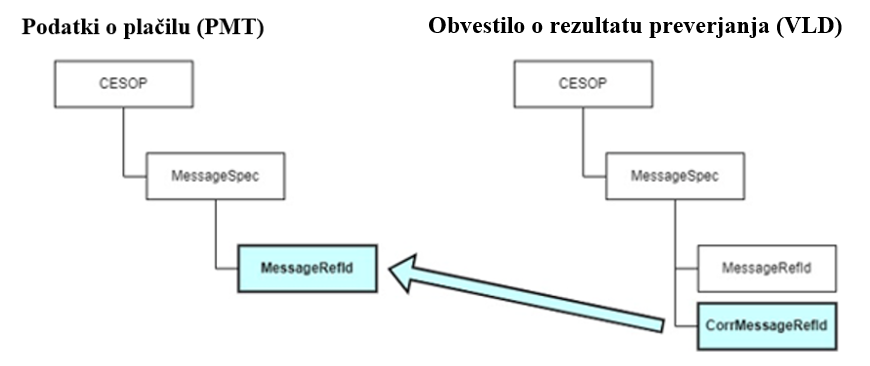 Korelacija popravkov sporočilaPopravki so mogoči le za tista sporočila, kjer je rezultat Obvestila o preverjanju (VLD) pozitiven ali delno zavrnjen. Za sporočila, ki so v polnosti zavrnjena, se ne pričakuje popravkov. Postopek korelacije začetnega sporočila, za katerega smo najprej prejeli ustrezno VLD sporočilo in nato oddali popravljalno sporočilo, je prikazan na spodnji sliki: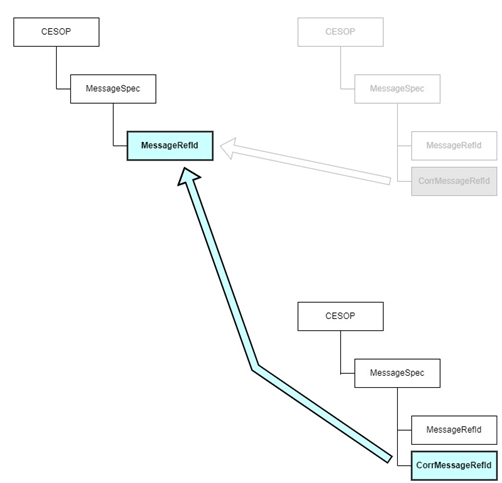 Pomembno je upoštevati da se korelacijsko sporočilo (popravek) vedno referira na isto obdobje (kvartal/leto) kot predhodno poslano inicialno sporočilo.Korelacija prejemnikov plačilKorelacija prejemnikov plačil poveže prejemnika plačila iz enega sporočila z (istim) prejemnikom plačila iz drugega sporočila (popravka). V ta namen se uporabi element DocSpec.  DocSpec element se uporabi skupaj z elementi: DocTypeIndic, indikatorjem vrste zapisa.DocRefId, unikatnim identifikatorjem zapisa.CorrDocRefId, korelacijskim identifikatorjem zapisa. CorrDocRefID element vsebuje DocRefId povezanega zapisa prejemnika plačila iz zadnjega uspešno procesiranega sporočila (zadnjega sporočila, ki ni bilo zavrnjeno v celoti). Element CorrMessageRefId znotraj DocSpec elementa se ne bo uporabljal. Znotraj Obvestila o rezultatu preverjanj (VLD) se DocRefId identifikator uporabi za identifikacijo zapisa, ki vsebuje napake. V primeru napake na ravni prejemnika plačila se zavrne celoten zapis.Primer postopka korelacije prejemnika plačil in povezanega VLD sporočila: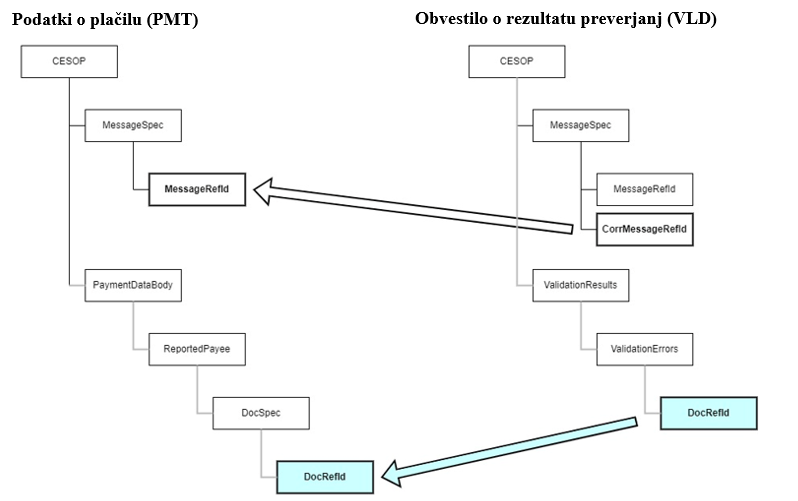 Primer postopka korelacije prejemnika plačila in popravka: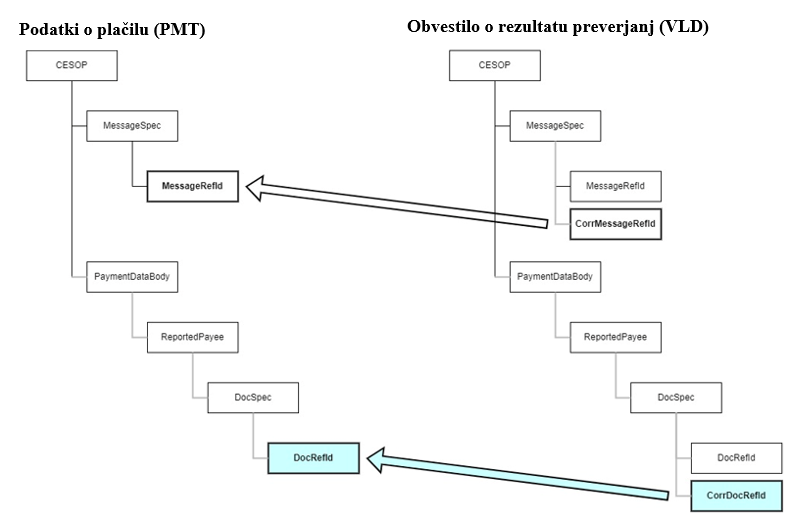 Korelacija transakcijKorelacijski mehanizem za primere transakcij je enak predhodnemu poglavju – za identifikacijo transakcije se uporabi DocSpec element. V primeru napak na ravni transakcije se uporabi element CorrDocRefID v VLD sporočilu, ki kaže na napačen zapis ter element TransactionIdentifier, ki kaže na identifikator transakcije v originalnem sporočilu. Primer postopka korelacije transakcije v originalnem sporočilu in Obvestilu o rezultatu preverjanj (VLD):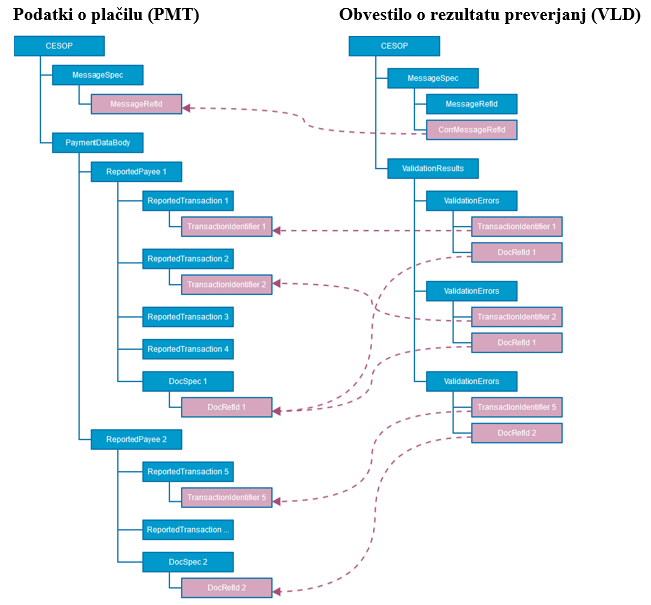 Korelacija pri dopolnitvi začetnega sporočila (spontani popravek)Za spontani popravek veljajo splošna pravila – popravlja se lahko že sprejeto sporočilo na ravni CESOP (torej sporočilo s prejetim pozitivnim VLD sporočilom). Spontani popravek se lahko uporabi tako za začetna sporočila kot tudi za popravke, če so bili predhodno pozitivno validirani. Primer dveh spontanih popravkov dveh prejemnikov plačil (ReportedPayee1 in ReportedPayee2):ReportedPayee1 je bil že popravljen (korekcijsko sporočilo) in nato pošljemo spontani popravek. Spontani popravek se referira na zadnje sporočilo, kjer je bil prejemnik plačila validiran pozitivno (torej spontani popravek se referira na prvi popravek);ReportedPayee2 je bil sprejet v začetnem sporočilu. Spontani popravek se referira na to začetno sporočilo. 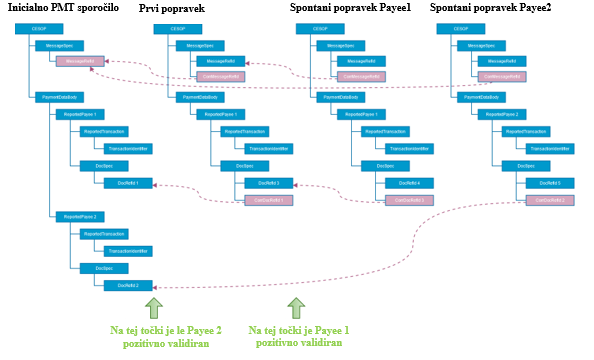 Popravljalno sporočilo Popravljalno sporočilo se uporablja v dveh primerih:za popravljanje že poslanih podatkov CESOP za določeno poslovno leto in je bil s strani CESOP potrjen prejem inicialnega sporočila v obliki potrditvenega sporočila o rezultatu preverjanj (VLD). Inicialno sporočilo ni vsebovalo napak. PSP sam ugotovi potrebo za popravkom.Za popravljanje delno zavrnjenih sporočil, kjer je rezultat sporočila o rezultatu preverjanj (VLD) naveden kot 'delno zavrnjen'. Velja pravilo:Pri popravljanju konkretnega prejemnika plačila se sporočilo nanaša na zadnjega sprejetega prejemnika plačila (spontani popravek). V primeru, da je bil prejemnik plačila zavrnjen v celoti in ni bil nikoli sprejet, se odda novo inicialno sporočilo in ne popravek. V enem popravljalnem sporočilu je dovoljeno popravljati le napake iz enega predhodno prejetega sporočila. Torej ni mogoče popravljati, v istem popravljalnem sporočilu, prejemnikov plačil ali transakcij iz dveh različnih PMT sporočil. Popravljalno sporočilo uporablja omenjeni korelacijski mehanizem. Obvezen element v popravljalnem sporočilu je le ReportingPSP. Prejemnika plačila (ReportedPayee) lahko spustimo, če je to potrebno (npr. pri popravkih ReportingPSP, glej primer v točki 5.6). V primeru zavrnitve prejemnika plačila (ReportedPayee) bo CESOP le tega zavrnil v celoti, vključno z vsemi podrejenimi transakcijami. Kar pomeni da se popravek odda vedno z vključitvijo vseh podatkov za tega prejemnika plačila. V primeru pravilnega poročanja pa se v CESOP shranijo podatki o prejemniku plačila in o transakcijah in jih ni potrebno ponovno pošiljati. Mogoče je:Oddati popravek tako za napačne kot pravilne prejemnike plačil v istem korekcijskem sporočilu, dokler se popravljalno sporočilo nanaša na isto inicialno sporočilo. V primeru izbrisa prejemnika plačila je potrebno izpolniti le obvezna polja znotraj ReportedPayee elementa. Kar pomeni, da transakcij v tem primeru ni potrebno izpolniti. Korekcijski mehanizem onemogoča oddajo začetnega sporočila skupaj s popravki/izbrisi znotraj istega sporočila. To pomeni, da je mogoče pri prejemnika plačila urejati transakcije na dva načina:Če je potrebno dodati nove transakcije že poročanem prejemniku plačila, se pošlje novo PMT sporočilo, ki vsebuje le nove transakcije. Za popravke ali izbrise že poročanih transakcij, ki so sprejete v CESOP, proces zajema dva koraka:Najprej izbrišemo celotnega prejemnika plačila.Nato oddamo novo PMT sporočilo z enakim (v koraku 1. izbrisanim) prejemnikom plačila in pravilnim naborom transakcij. Popravki podatkov se na CESOP implementirajo na način, da se obstoječi podatki prepišejo s popravki oziroma se obstoječi podatki razveljavijo. Zato je mogoče popravljanje le zadnjih veljavnih podatkov, za katere je PSP prejela potrditveno statusno sporočilo.Sprejetega PSP v CESOP je mogoče le popravljati, ni ga mogoče več brisati. Struktura korekcijskega sporočilaV glavi popravljalnega sporočila se v elementu »Oznaka vrste sporočila« (MessageTypeIndic) vpiše vrednost:CESOP100 – Novi podatkiKoda se uporabi za podatke, ki jih PSP še ni poročal v CESOP za določeno obdobje. Za že poročane podatke, ki so bili v celoti zavrnjeni s strani CESOP. CESOP101 – Popravek ali izbris.Za poročane podatke s strani PSP, ki jih je CESOP sprejel. CESOP102 – Ni podatkov (ničelno sporočilo). Za sporočilo s strani PSP, da ni podatkov za omenjeno obdobje. Prostovoljno sporočilo. Telo popravljalnega sporočila je po svoji strukturi enako začetnemu sporočilu. Razlika v strukturi je v specifikaciji zapisa (DocSpec), kjer ima vsak zapis poleg enoumnega identifikatorja zapisa (element DocRefId) in oznake vrste zapisa (element DocTypeIndic), še element CorrDocRefId, ki mora vsebovati DocRefId tistega zapisa, ki ga popravljalni zapis popravlja. Znotraj elementa DocSpec omogoča oznako vrste zapisa element DocTypeIndic:CESOP1 – novi podatki.CESOP še nima teh podatkov. Koda se uporabi za inicialna sporočila ali spontane popravke neporočanih (novih) podatkov.  Edina dovoljena kombinacija MessageTypeIndic = CESOP100CESOP2 – popravki. Sprejeti podatki na CESOP, ki jih je potrebno popraviti ali delno sprejeto sporočilo. Napačne podatke nadomestiti z pravilnimi. Koda se uporabi izključno za popravke (spontane ali na zahtevo). Edina dovoljena kombinacija MessageTypeIndic = CESOP101CESOP3 – izbris podatkov.Sprejeti podatki na CESOP, ki jih je potrebno izbrisati.Koda se uporabi le za predhodno pozitivno validirane podatke, ki jih je potrebno naknadno izbrisati, ker niso pravilni. Edina dovoljena kombinacija MessageTypeIndic = CESOP102V primeru oznake vrste zapisa CESOP3 bo seznam transakcij za prejemnika plačila prazen, saj se vsi podatki brišejo za tega prejemnika plačila. Sprejeti PSP (ReportingPSP) se ne more več brisati. Poimenovanje datoteke in elementov sporočilaPoimenovanje XML datoteke znotraj paketaDatoteka XML se poimenuje na način:Poimenovanje sporočila Sporočilo (paket) se poimenuje na način:Element, ki enolično označi CESOP sporočilo je MessageRefId:Vsako poslano sporočilo mora vsebovati drugačno vrednost elementa MessageRefId, tudi če je bilo morda predhodno poslano sporočilo s strani FURS zavrnjeno.V primeru pošiljanja statusnega sporočila (Status MSG) s strani CESOP, ki ga posreduje FURS, ali neposredno od FURS, bo element MessageRefId statusnega sporočila vseboval enolični identifikator. Korelacija med sporočili pa bo potekala po predhodno opisanem korelacijskem mehanizmu, z uporabo elementa CorrMessageRefId.Poimenovanje posameznih zapisov sporočilaElementi, ki definirajo posamezen zapis so DocTypeIndic, DocRefid in CorrDocRefId.Element DocTypeIndic vsebuje oznako vrste zapisa oziroma vrste poslanih podatkov. Možne vrednosti so:Element, ki enolično označi posamezen zapis v začetnem in popravljalnem CESOP sporočilu je DocRefId:Dovoljene kombinacije elementa DocTypeIndic vrhnjih elementov Dovoljene kombinacije MessageTypeIndic  in DocTypeIndic: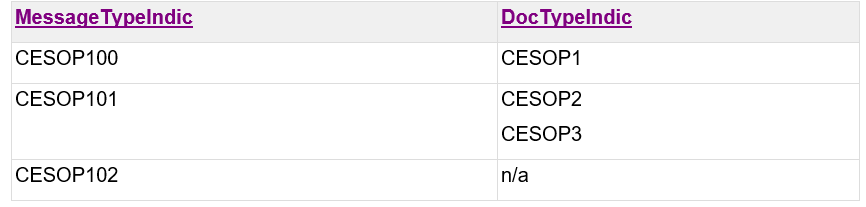 V sporočilu se lahko nahajajo le novi zapisi (CESOP1) ali popravki in/ali stornacije (CESOP2 in CESOP3). V isto sporočilo ni mogoče vključiti skupaj novih zapisov in popravkov/stornacij.V popravljalno sporočilo se vključi samo zapise prejemnikov plačil, ki se jih popravlja. Ni potrebno ponovno pošiljati prejemnikov plačil, ki so bili že sprejeti v CESOP in se jih ne popravlja. Primeri poročanih sporočil Spodaj so navedeni primeri izmenjav sporoči (PMT) med PSP in FURS, ter prejemi obvestil o rezultatu preverjanj (VLD). VLD sporočilo bo največkrat FURS le posredoval od CESOP do PSP, edina izjema je kršenje poslovnih pravil; v tem primeru bo že FURS v celoti zavrnil sporočilo in poslal VLD do PSP. Zaradi preglednosti so nekatera končna sporočila spuščena (predvsem končna VLD sporočila o potrditvi prejema s strani CESOP). Vedno se poročanje konča s prejemom potrditvenega VLD sporočila s strani CESOP. Sprejem sporočila (poročanje je pravilno)Prvi primer pokriva naslednji scenarij: PSP pošlje začetno (inicialno) sporočilo. Sporočilo je uspešno validirano na FURS in posredovano na CESOP. CESOP pozitivno validira sporočilo, pripravi in pošlje VLD sporočilo.FURS posreduje pozitivno VLD sporočilo do PSP. Poslano inicialno sporočilo (PSP):PSP prejme VLD sporočilo:Zavrnitev sporočila zaradi kršenja pravil, nato popravekPrimer pokriva naslednji scenarij: PSP pošlje začetno (inicialno) sporočilo. Sporočilo je zavrnjeno na FURS ali CESOP strani.FURS posreduje zavrnitveno VLD sporočilo do PSP. PSP odda novo inicialno sporočilo (kjer popravi napake).Sporočilo je uspešno validirano na FURS in posredovano na CESOP. CESOP pozitivno validira sporočilo, pripravi in pošlje VLD sporočilo.FURS posreduje pozitivno VLD sporočilo do PSP. Poslano inicialno sporočilo (PSP):Prejeto VLD sporočilo:Drugo inicialno sporočilo (PSP):PSP prejme VLD sporočilo od CESOP:Delna zavrnitev sporočila, nato popravek s strani PSP Primer pokriva naslednji scenarij: Primer se pojavi če so napake v elementu ReportedPayee. PSP pošlje začetno (inicialno) sporočilo, ki vsebuje 4 prejemnike plačila. Dva sta napačna (ReportedPayee 1 in ReportedPayee 4).Sporočilo je delno zavrnjeno na CESOP strani.FURS posreduje delno-zavrnitveno VLD sporočilo do PSP. PSP odda popravljalno sporočilo (popravi napake).Sporočilo je uspešno validirano na FURS in posredovano na CESOP. CESOP pozitivno validira sporočilo, pripravi in pošlje VLD sporočilo.FURS posreduje pozitivno VLD sporočilo do PSP. Poslano inicialno sporočilo (PSP):PSP prejme VLD sporočilo (delno zavrnjeno) od CESOP:V tem trenutku sta ReportedPayee 2 in ReportedPayee 3 sprejeta in shranjena na CESOP. PSP odda popravek, kjer popravi ReportedPayee 1 in ReportedPayee 4:Prejeto VLD sporočilo, kjer sta ReportedPayee 1 in ReportedPayee 3 sprejeta:Kompleksen primer s polno zavrnitvijo najprej na ravni CESOP nato na ravni FURSPrimer pokriva naslednji scenarij: PSP pošlje začetno (inicialno) sporočilo.Sporočilo je polno zavrnjeno na CESOP strani.FURS posreduje zavrnitveno VLD sporočilo do PSP. PSP odda novo začetno sporočilo.Sporočilo je ponovno neustrezno in zaradi napak zavrnjeno na strani FURS.PSP dobi zavrnitveno VLD sporočilo od FURS. PSP pošlje še enkrat začetno sporočilo, drug poskus popravka. Poslano inicialno sporočilo (PSP):CESOP odgovori z polno zavrnjenim VLD sporočilom:Poslano novo inicialno sporočilo (PSP):FURS pošlje polno zavrnjeno VLD sporočilo:Poslano novo inicialno, drugi poskus (PSP):Sporočilo je sprejeto. Kompleksen primer z delno zavrnitvijo na ravni CESOP nato polno zavrnitvijo na ravni FURSPrimer pokriva naslednji scenarij: PSP pošlje začetno (inicialno) sporočilo.Sporočilo je delno zavrnjeno na CESOP strani.FURS posreduje delno-zavrnitveno VLD sporočilo do PSP. PSP odda popravek začetnega sporočila.Sporočilo je zaradi napak zavrnjeno na strani FURS.PSP dobi zavrnitveno VLD sporočilo od FURS. PSP odda (dopolnjen) popravek začetnega sporočila. Poslano inicialno sporočilo (PSP):CESOP odgovori z delno zavrnjenim VLD sporočilom:ReportedPayee 1 je sprejet in shranjen na strani CESOP. ReportedPayee 2 je zavrnjen in ga je potrebno popraviti. PSP pošlje popravek:FURS pošlje zavrnitveno VLD sporočilo:PSP ponovno pošlje popravek:Ker je bilo prvo popravljalno sporočilo zavrnjeno v celoti, se drugo popravljalno nanaša na začetno sporočilo (zadnje sporočilo v katerem je bil poročan prejemnik plačila in je bilo sporočilo uspešno procesirano, t.j. ni zavrnjeno v polnosti). Spontani popravek na ravni PSPPrimer pokriva naslednji scenarij: Spontani popravek je potreben pri PSP in/ali prejemniku plačila. Spodnji primer pokriva popravek na ravni PSP. Za že sprejete PSP velja, da jih ni mogoče več brisati. PSP pošlje začetno (inicialno) sporočilo.Sporočilo je sprejeto na CESOP strani.FURS posreduje pozitivno VLD sporočilo do PSP. PSP opazi napako v poročilu. Odda popravek začetnega sporočila, kjer popravlja izključno ReportingPSP element (element ReportedPayee se mora v tem primeru izpustiti).Poslano inicialno sporočilo (PSP):CESOP odgovori z pozitivnim VLD sporočilom:PSP opazi napako v sporočilu in odda spontani popravek. Napaka je na ravni PSP, zato odda le element ReportedPSP, brez ReportedPayee elementa.PSP odda popravek:Sporočilo je sprejeto na strani CESOP in VLD sporočilo se posreduje PSP. V tem primeru se popravita tako SendingPSP in ReportingPSP vrednosti. Če bi popravljali le eno od teh vrednosti, bi drugo poročali nespremenjeno (kot je bila v inicialnem sporočilu). Spontani popravek poročanega prejemnika plačilaPrimer pokriva naslednji scenarij: Spontani popravek je potreben pri PSP in/ali prejemniku plačila. V tem primeru se popravlja predhodno sprejet prejemnik plačila.PSP pošlje začetno (inicialno) sporočilo. Sporočilo vsebuje štiri prejemnike plačil. Sporočilo je sprejeto na CESOP strani.FURS posreduje pozitivno VLD sporočilo do PSP. PSP opazi napako v poročilu, ReportedPayee 2 vsebuje napake. Odda popravek začetnega sporočila, kjer popravlja izključno ReportedPayee element (element ReportingPSP se mora v tem primeru ponovno poslati).Poslano inicialno sporočilo (PSP):PSP prejme pozitivno VLD sporočilo s strani CESOP:Vsi poročani prejemniki plačila so trenutno sprejeti v CESOP.PSP opazi napako v ReportedPayee 2 in odda spontani popravek:Ker je bil prvotno poročani prejemnik plačila (ReportedPayee 2) iz začetnega sporočila sprejet v CESOP, bodo s tem popravkom vsi podatki, ki se nanašajo na tega prejemnika plačila, nadomeščeni s podatki iz popravljalnega sporočila. Kar pomeni, da se posredujejo tudi že poročani pravilni podatki tega prejemnika plačila (celovito poročanje prejemnika plačila). PSP prejeme pozitivno VLD sporočilo s strani CESOP:Brisanje že sprejetega prejemnika plačilaPrimer pokriva naslednji scenarij: PSP pošlje začetno (inicialno) sporočilo. Sporočilo vsebuje štiri prejemnike plačil. Sporočilo je sprejeto na CESOP strani.FURS posreduje pozitivno VLD sporočilo do PSP. PSP opazi napako v poročilu, ReportedPayee 3 je bil poročan nepravilno in ga PSP želi izbrisati. Poslano inicialno sporočilo (PSP):PSP prejme pozitivno VLD sporočilo s strani CESOP:Vsi poročani prejemniki plačila so trenutno sprejeti v CESOP.PSP opazi napako v ReportedPayee 3 in odda spontani popravek:V primeru brisanja elementa je potrebno poslati le obvezne elemente, ne vseh. PSP prejme pozitivno VLD sporočilo s strani CESOP:ReportedPayee 3 je izbrisan iz CESOP v celoti, vključno z vsemi transakcijami.Popravek/izbris transakcij povezanih z določenim prejemnikom plačilaV primerih popravka/izbrisa že sprejetih transakcij (ene ali več) v CESOP, PSP izbriše celotnega prejemnika plačil (ReportedPayee) in ponovno pošlje pravilne podatke. Primer pokriva naslednji scenarij:Iz prejšnjega primera (točka 5.8) že poslanih štirih prejemnikov plačila, kjer je bil izbrisan napačen prejemnik plačila ReportedPayee 3, sledi nadaljevanje scenarija – PSP pošlje pravilne transakcijePSP pošlje ponovno začetno (inicialno) sporočilo s pravilnimi transakcijami. Sporočilo vsebuje le ReportedPayee 3 in le njegove pravilne transakcije. Sporočilo je sprejeto na CESOP strani.Poslano inicialno sporočilo (PSP):Ker je bil ReportedPayee 3 že izbrisan, bo ponovna oddaja tega prejemnika plačila na strani CESOP zabeležena kot novi prejemnik plačila (DocSpec.DocTypeIndic nastavljen na CESOP1).Poročanje izpuščenih podatkovPrimer pokriva naslednji scenarij:V že poslanem PMT sporočilu je PSP izpustil določene podatke. Želi poročati dodatne transakcije (še niso bile poslane) in dodatnega prejemnika plačila.PSP pošlje začetno sporočilo z dvema prejemnikoma plačila. Sporočilo je sprejeto na CESOP strani.PSP naknadno ugotovi, da ni poročal vseh transakcij za ReportedPayee 2 in da je v celoti pozabil poročati ReportedPayee 3. Zato pošlje novo sporočilo, kjer dopolni podatke. Poslano inicialno sporočilo (PSP):PSP prejme pozitivno VLD sporočilo s strani CESOP:Oba poročana prejemnika plačila sta hranjena.PSP želi dopolniti podatke in pošlje naknadno inicialno sporočilo:PSP prejme pozitivno VLD sporočilo s strani CESOP:Poročanje deljenega sporočilaDelitev sporočila se uporabi, če so datoteke prevelike (večje od 1GB nekompresirano). V tem primeru se datoteka razdeli na več manjših.Primer pokriva naslednji scenarij:PSP razdeli datoteko na tri manjše in jih poroča. Prva in tretja sta pozitivno validirani, druga pa je zavrnjena s strani CESOP. PSP odda ponovno druge datoteke (s popravljenimi vrednostmi).Druga datoteka je uspešno validirana, CESOP pošlje potrditveno VLD.PSP ugotovi, da določeni podatki manjkajo in odda četrto datoteko. Poslana inicialna sporočila v treh datotekah (PSP):PSP prejme tri različna VLD sporočila s strani CESOP (drugo je zavrnjeno):PSP odda novo PMT sporočilo (nadomesti zavrnjeno drugo datoteko):PSP prejeme pozitivno VLD od CESOP:PSP naknadno ugotovi, da vseh podatkov ni poročala in odda novo PMT sporočilo:PSP prejme pozitivno VLD od CESOP:Poročanje ničelnega sporočilaPrimer pokriva naslednji scenarij:PSP odda ničelno sporočilo (No Payment Data), s čimer obvesti FURS/CESOP da za izbrano obdobje nima podatkov.Poslano ničelno sporočilo (PSP): Pošiljanje istega PMT sporočila (napaka)Primer pokriva naslednji scenarij:Zaradi napake v sistemu PSP ta pošlje 2x identično sporočilo. Prvo sporočilo je pravilno. Prvo sporočilo je uspešno validirano na FURS in posredovano na CESOP. CESOP pozitivno validira sporočilo, pripravi in pošlje VLD sporočilo.FURS posreduje pozitivno VLD sporočilo do PSP. Drugo sporočilo je v polnosti zavrnjeno zaradi napak.Poslano inicialno sporočilo (PSP):PSP prejme pozitivno VLD sporočilo:PSP zaradi napake pošlje identično sporočilo še enkrat:PSP prejme zavrnitveno VLD sporočilo:Drugo sporočilo krši poslovno pravilo MH-BR-110 glede enoličnosti identifikatorja sporočila. Preveliko število napak v poslani datotekiV primeru prevelikega števila napak v poslani datoteki bo PSP dobil VLD sporočilo z informacijo, da je v datoteki preveč napak in ne opisom vseh napak. Poslano inicialno sporočilo (PSP):PSP prejme zavrnitveno VLD sporočilo z obvestilom, da je najdeno preveč napak v datoteki:Element ValidationErrors bo vseboval obvestilo o posameznih napakah dokler se ni proces validacije predčasno ustavil, ter eno dodatno obvestilo (s kodo 50080), ki kaže, da je validacija predčasno ustavljena. PSP ob oddaji popravka mora popraviti vse napake, tudi tiste, ki niso specifično navedene.  Kompleksen primer spontanega popravka sprejetega prejemnika plačila, delne zavrnitve na strani CESOP in posledično popravka s strani PSPPrimer pokriva naslednji scenarij:PSP pošlje začetno (inicialno) sporočilo. Sporočilo vsebuje štiri prejemnike plačil. Sporočilo je sprejeto na CESOP strani.FURS posreduje pozitivno VLD sporočilo do PSP. PSP opazi napako v poročilu in odda spontani popravek. Popraviti želi ReportedPayee 1 in ReporedPayee 2. CESOP delno zavrne sporočilo, sprejme popravek prvega in zavrne popravek drugega prejemnika plačila.PSP pripravi popravek sporočila, s čimer popravi ReportedPayee 1.CESOP sprejme popravek.  Poslano inicialno sporočilo (PSP):PSP prejme pozitivno VLD sporočilo od CESOP:Vsi poslani prejemniki plačil so uspešno sprejeti v CESOP.PSP odda spontani popravek:Ker sta ReportedPayee 1 in ReportedPayee 2 že sprejeta na strani CESOP, mora spontani popravek vsebovati vse podatke za ta dva prejemnika plačil. Podatki za ta dva prejemnika plačil bodo v celoti nadomeščeni na CESOP. PSP dobi delno zavrnjeno VLD sporočilo iz CESOP:ReportedPayee 1 je sprejet v CESOP, ReportedPayee 2 je zavrnjen in ni sprejet v CESOP. PSP mora oddati novi popravek sporočila, ki je v korelaciji z poročanim prejemnikom plačil in zadnjim uspešno procesiranim sporočilom – sporočilom, ki ni bilo v celoti zavrnjeno. PSP odda popravek sporočila:Predmet in način izmenjave podatkovPredmet in način izmenjave podatkov je natančneje določen v dokumentu Specifikacija spletnih storitev za posredovanje podatkov o plačilih v sistem CESOP.Tretje osebe kot ponudniki storitev Poročevalci lahko uporabijo storitve tretjih oseb kot ponudnikov storitev pri izpolnjevanju obveznosti iz III.B poglavja četrtega dela ZDavP-2, pri čemer morajo poročevalci o tem predhodno obvestiti FURS.Pridobitev digitalnega in strežniškega potrdila V primeru, da CESOP sporočilo odda v imenu poročevalca tretja oseba, mora ta oseba pridobiti digitalno potrdilo za dostopanje do eDavkov, prav tako pa tudi strežniško potrdilo. PrilogeNa spletni strani FURS Davek na dodano vrednost (DDV) | FINANČNA UPRAVA REPUBLIKE SLOVENIJE (gov.si) so v razdelku Podrobnejši opisi naslednji dokumenti:Navodilo o obliki, vsebini in načinu dostave podatkov, ki jih sporočajo ponudniki plačilnih storitev Finančni upravi Slovenije. Specifikacija spletnih storitev za posredovanje podatkov o plačilih v sistem CESOP.Na portalu eDavki je objavljeno Navodilo za registracijo strežniškega potrdila v sistemu eDavki.Poimenovanje datotekeOblika:<messageType>-<quarter>-<year>-<countryMS>-<pspID>-<partNumber>Kjer je:<messageType> - tip sporočila (s strani PSP vedno 'PMT')ločila (znak za vezaj »-«),<quarter> - kvartala, v obliki Qx (npr. Q1),ločila (znak za vezaj »-«),<year> -  leta, za katerega se podatki poročajo,ločila (znak za vezaj »-«),countryMS – domača država, v obliki ISO-3166 Alpha 2ločila (znak za vezaj »-«),<pspID> – identifikator PSP (BIC ali katera druga koda, ki enoumno identificira PSP). ločila (znak za vezaj »-«),<partNumber> – zaradi deljenih datotek ali poročanja manjkajočih podatkov. V formatu x-y, kjer je:y – skupno število izmenjanih datotek za določeno obdobje. To vključuje že poslane datoteke in število, ki jih še nameravjo PSP poslati (skupno število vseh datotek). x – zaporedna številka v skupnem številu 'y'. Primer brez deljenja:PMT-Q1-2025-SI-LJBASI2X-1-1.xml Primer z deljenjem:PMT-Q1-2025-SI-LJBASI2X-1-3.xmlPMT-Q1-2025-SI-LJBASI2X-2-3.xmlPMT-Q1-2025-SI-LJBASI2X-3-3.xmlUnikaten MessageRefId mora biti različen v vsakem sporočilu. Primer poročanja manjkajočih podatkov:Če je PSP že poročal podatke za določeno obdobje in naknadno ugotovi, da določeni podatki manjkajo v prvotnem sporočilu, PSP lahko pošlje manjkajoče podatke za isto poročevalsko obdobje.Če je prvotno sporočilo: PMT-Q1-2025-SI-LJBASI2X-1-1.xml Če je dopolnjeno sporočilo z manjkajočimi podatki: PMT-Q1-2025-SI-LJBASI2X-2-2.xml Poimenovanje paketaPaket mora biti sestavljen iz:Tip sporočila:CESOP100 – Sporočilo vsebuje nove podatke.CESOP101 – Sporočilo vsebuje popravke ali izbris obstoječih podatkov.CESOP102 – Sporočilo – ni podatkov za poročanje.Davčna številka PSPObdobjeLetoKvartalEnolična oznaka PSPGuidPrimer:{Tip sporočila}_{8-mestnaDŠ}_{Leto}_{Kvartal}_{Enolična oznaka PSP (Guid)} CESOP100_12345678_2024_1_0f8fad5b-d9cb-469f-a165-70867728950eMessageRefId  Mora biti sestavljen iz:Unikatnega identifikatorja sporočila v obliki UUID verzija 4. V obliki: ([0-9A-Fa-f]{8}-[0-9A-Fa-f]{4}-4[0-9A-Fa-f]{3}-[89ABab][0-9A-Fa-f]{3}-[0-9A-Fa-f]{12})Primer:005963c0-e17b-4b4e-a3fd-e55685906930DocTypeIndicCESOP1Pošiljajo se novi podatki.DocTypeIndicCESOP2Pošiljajo se popravki predhodno poslanih podatkov.DocTypeIndicCESOP3 Pošiljajo se izbris podatkov.DocRefId Mora biti sestavljen iz: Unikatnega identifikatorja sporočila v obliki UUID verzija 4. V obliki: ([0-9A-Fa-f]{8}-[0-9A-Fa-f]{4}-4[0-9A-Fa-f]{3}-[89ABab][0-9A-Fa-f]{3}-[0-9A-Fa-f]{12})Primer:8969aa30-6da6-4ed9-aa5e-68e588ad4a76CorrDocRefId 	Identifikacija (DocRefId) predhodno poslanega zapisa, ki ga ta zapis 	                 popravlja ali razveljavlja.File namePMT-Q1-2025-SI-LJBASI2X-1-1.xmlMessageTypePMTMessageTypeIndicCESOP100MessageRefId005963c0-e17b-4b4e-a3fd-e55685906930CorrMessageRefIdNi navedenFile nameVLD-Q1-2025-SI-LJBASI2X-1-1.xmlMessageTypeVLDMessageTypeIndicCESOP100MessageRefId9f393754-228f-434a-9024-be8cb336aabdCorrMessageRefId005963c0-e17b-4b4e-a3fd-e55685906930ValidationResultVALIDATEDValidationErrorsNiso navedniFile namePMT-Q1-2025-SI-LJBASI2X-1-1.xmlMessageTypePMTMessageTypeIndicCESOP100MessageRefIdb7c60422-6c20-43db-a013-b3724e946592CorrMessageRefIdNi navedenFile nameVLD-Q1-2025-SI-LJBASI2X-1-1.xmlMessageTypeVLDMessageTypeIndicCESOP100MessageRefIdd4f2fc24-8d8d-43fb-9b76-ed3fe53827e3CorrMessageRefIdb7c60422-6c20-43db-a013-b3724e946592ReportingPeriodQ1 2025ValidationResultFULLY REJECTEDFile namePMT-Q1-2025-SI-LJBASI2X-1-1.xmlMessageTypePMTMessageTypeIndicCESOP100MessageRefId12d8cb1a-0eeb-49eb-946c-1f863f66089aCorrMessageRefIdNi navedenFile nameVLD-Q1-2025-SI-LJBASI2X-1-1.xmlMessageTypeVLDMessageTypeIndicCESOP100MessageRefId9f393754-228f-434a-9024-be8cb336aabdCorrMessageRefId12d8cb1a-0eeb-49eb-946c-1f863f66089aValidationResultVALIDATEDValidationErrorsNiso navedniFile namePMT-Q1-2025-SI-LJBASI2X-1-1.xmlMessageTypePMTMessageTypeIndicCESOP100MessageRefId71e71d18-d38c-4847-8e08-aad4e4f6af48CorrMessageRefIdNi navedenReported Payee 1Reported Payee 1  DocSpec.DocTypeIndicCESOP1  DocSpec.DocRefId8969aa30-6da6-4ed9-aa5e-68e588ad4a76  DocSpec.CorrDocRefIdNi navedenReported Payee 2Reported Payee 2  DocSpec.DocTypeIndicCESOP1  DocSpec.DocRefIdadc5c123-e36f-4de7-b4ad-cb4737896ca9  DocSpec.CorrDocRefIdNi navedenReported Payee 3Reported Payee 3  DocSpec.DocTypeIndicCESOP1  DocSpec.DocRefIdd3f37b25-90b1-4c56-b520-c0e55354ab0e  DocSpec.CorrDocRefIdNi navedenReported Payee 4Reported Payee 4  DocSpec.DocTypeIndicCESOP1  DocSpec.DocRefId1fb11346-0537-4aac-b14c-65aead077670  DocSpec.CorrDocRefIdNi navedenFile nameVLD-Q1-2025-SI-LJBASI2X-1-1.xmlMessageTypeVLDMessageTypeIndicCESOP100MessageRefId5f4f5e32-b464-4120-acd8-fbabbce52e3dCorrMessageRefId71e71d18-d38c-4847-8e08-aad4e4f6af48ValidationResultPARTIALLY REJECTEDValidationErrors (1)ValidationErrors (1)  DocRefId8969aa30-6da6-4ed9-aa5e-68e588ad4a76ValidationErrors (2)ValidationErrors (2)  DocRefId1fb11346-0537-4aac-b14c-65aead077670File namePMT-Q1-2025-SI-LJBASI2X-1-1.xmlMessageTypePMTMessageTypeIndicCESOP101MessageRefId47f657d2-050e-4e1e-8123-f12f4aa657f9CorrMessageRefId71e71d18-d38c-4847-8e08-aad4e4f6af48Reported Payee 1Reported Payee 1  DocSpec.DocTypeIndicCESOP2  DocSpec.DocRefId35af3cee-8b89-4438-95ed-d5111b82016a  DocSpec.CorrDocRefId8969aa30-6da6-4ed9-aa5e-68e588ad4a76Reported Payee 4Reported Payee 4  DocSpec.DocTypeIndicCESOP2  DocSpec.DocRefIde31f3da1-108e-4854-9566-350be76e000b  DocSpec.CorrDocRefId1fb11346-0537-4aac-b14c-65aead077670File nameVLD-Q1-2025-SI-LJBASI2X-1-1.xmlMessageTypeVLDMessageTypeIndicCESOP100MessageRefIdd182efee-fca2-4727-86d2-f1a48119b468CorrMessageRefId47f657d2-050e-4e1e-8123-f12f4aa657f9ValidationResultVALIDATEDFile namePMT-Q1-2025-SI-LJBASI2X-1-1.xmlMessageTypePMTMessageTypeIndicCESOP100MessageRefId1405f2b6-6453-4f08-a920-a409652bb448CorrMessageRefIdNot providedReportingPSP.PSPIdLJBASI2XReportingPSP.NameNOVA LJUBLJANSKA BANKA, D.D.File nameVLD-Q1-2025-SI-LJBASI2X-1-1.xmlMessageTypeVLDMessageTypeIndicCESOP100MessageRefIdfb02f41c-1b07-4315-a31b-3eac44e59b38CorrMessageRefId1405f2b6-6453-4f08-a920-a409652bb448ValidationResultFULLY REJECTEDFile namePMT-Q1-2025-SI-LJBASI2X-1-1.xmlMessageTypePMTMessageTypeIndicCESOP100MessageRefId99c24d22-20eb-44f1-9a2b-ffab7f8123e0CorrMessageRefIdNi navedenReportingPSP.PSPIdLJBASI2XReportingPSP.NameNOVA LJUBLJANSKA BANKA, D.D.File nameVLD-Q4-2026-SI-KSPKSI22XXX-1-1.xmlMessageTypeVLDMessageTypeIndicCESOP100MessageRefIde3c9e199-948f-49f8-bdec-579558d12884CorrMessageRefId99c24d22-20eb-44f1-9a2b-ffab7f8123e0ValidationResultFULLY REJECTEDFile namePMT-Q1-2025-SI-LJBASI2X-1-1.xmlMessageTypePMTMessageTypeIndicCESOP100MessageRefId2279d58b-232a-4ed3-a088-50de580bccbfCorrMessageRefIdNi navedenReportingPSP.PSPIdLJBASI2XReportingPSP.NameNOVA LJUBLJANSKA BANKA, D.D.File namePMT-Q1-2025-SI-LJBASI2X-1-1.xmlPMT-Q1-2025-SI-LJBASI2X-1-1.xmlMessageTypePMTPMTMessageTypeIndicCESOP100CESOP100MessageRefId59548207-34ae-4c65-8c2b-28e50a560bfc59548207-34ae-4c65-8c2b-28e50a560bfcCorrMessageRefIdNi navedenNi navedenReportingPSP.PSPIdLJBASI2XLJBASI2XReportingPSP.NameNOVA LJUBLJANSKA BANKA, D.D.NOVA LJUBLJANSKA BANKA, D.D.Reported Payee 1Reported Payee 1Reported Payee 1  DocSpec.DocTypeIndic  DocSpec.DocTypeIndicCESOP1  DocSpec.DocRefId  DocSpec.DocRefIde9464d38-c4c2-45e0-9eca-22b4793aa36c  DocSpec.CorrDocRefId  DocSpec.CorrDocRefIdNi navedenReported Payee 2Reported Payee 2Reported Payee 2  DocSpec.DocTypeIndic  DocSpec.DocTypeIndicCESOP1  DocSpec.DocRefId  DocSpec.DocRefId5150ad45-1721-43c7-9a12-70466adda3c7  DocSpec.CorrDocRefId  DocSpec.CorrDocRefIdNi navedenFile nameVLD-Q1-2025-SI-LJBASI2X-1-1.xmlMessageTypeVLDMessageTypeIndicCESOP100MessageRefIdcb109b18-fb20-43c7-a732-0480a3b72040CorrMessageRefId59548207-34ae-4c65-8c2b-28e50a560bfcValidationResultPARTIALLY REJECTEDValidationErrorsValidationErrors  DocRefId5150ad45-1721-43c7-9a12-70466adda3c7File namePMT-Q1-2025-SI-LJBASI2X-1-1.xmlPMT-Q1-2025-SI-LJBASI2X-1-1.xmlMessageTypePMTPMTMessageTypeIndicCESOP101CESOP101MessageRefIdbd674627-6c45-498f-8208-6fdc455cefeabd674627-6c45-498f-8208-6fdc455cefeaCorrMessageRefId59548207-34ae-4c65-8c2b-28e50a560bfc59548207-34ae-4c65-8c2b-28e50a560bfcReportingPSP.PSPIdLJBASI2XLJBASI2XReportingPSP.NameNOVA LJUBLJANSKA BANKA, D.D.NOVA LJUBLJANSKA BANKA, D.D.Reported Payee 2Reported Payee 2Reported Payee 2  DocSpec.DocTypeIndic  DocSpec.DocTypeIndicCESOP2  DocSpec.DocRefId  DocSpec.DocRefId4391fce7-655f-496e-b78e-0631c63d6179  DocSpec.CorrDocRefId  DocSpec.CorrDocRefId5150ad45-1721-43c7-9a12-70466adda3c7File nameVLD-Q1-2025-SI-LJBASI2X-1-1.xmlMessageTypeVLDMessageTypeIndicCESOP101MessageRefIda6beb855-1527-4d67-aaeb-f621504b3ed0CorrMessageRefIdbd674627-6c45-498f-8208-6fdc455cefeaValidationResultFULLY REJECTEDFile namePMT-Q1-2025-SI-LJBASI2X-1-1.xmlPMT-Q1-2025-SI-LJBASI2X-1-1.xmlMessageTypePMTPMTMessageTypeIndicCESOP101CESOP101MessageRefId796777fc-3318-48c8-a052-244c3a88cd4f796777fc-3318-48c8-a052-244c3a88cd4fCorrMessageRefId59548207-34ae-4c65-8c2b-28e50a560bfc59548207-34ae-4c65-8c2b-28e50a560bfcReportingPSP.PSPIdLJBASI2XLJBASI2XReportingPSP.NameNOVA LJUBLJANSKA BANKA, D.D.NOVA LJUBLJANSKA BANKA, D.D.Reported Payee 2Reported Payee 2Reported Payee 2  DocSpec.DocTypeIndic  DocSpec.DocTypeIndicCESOP2  DocSpec.DocRefId  DocSpec.DocRefId4391fce7-655f-496e-b78e-0631c63d6179  DocSpec.CorrDocRefId  DocSpec.CorrDocRefId5150ad45-1721-43c7-9a12-70466adda3c7File namePMT-Q3-2026-SI-LJBASI2X-1-1.xmlMessageTypePMTMessageTypeIndicCESOP100MessageRefId147dbc3c-8428-4921-849d-9edea7bac40eCorrMessageRefIdNi navedenSendingPSP.PSPIdNLB, D.D.SendingPSP.NameLJBASI2XReportingPSP.PSPIdKBMASI2XReportingPSP.NameNKBM, D.D:File nameVLD-Q3-2026-SI-LJBASI2X-1-1.xmlMessageTypeVLDMessageTypeIndicCESOP100MessageRefIdc06309d0-f9d6-44d6-8eab-e820309a0ae5CorrMessageRefId147dbc3c-8428-4921-849d-9edea7bac40eValidationResultVALIDATEDFile namePMT-Q3-2026-SI-LJBASI2X-1-1.xmlMessageTypePMTMessageTypeIndicCESOP101MessageRefId821d9c09-3aaa-48ab-8fae-a4068d65449cCorrMessageRefId147dbc3c-8428-4921-849d-9edea7bac40eSendingPSP.PSPIdLJBASI2XSendingPSP.NameNOVA LJUBLJANSKA BANKA, D.D. ReportingPSP.PSPIdKBMASI2XReportingPSP.NameNOVA KREDITNA BANKA MARIBOR, D.D.ReportedPayeeNi navedenFile namePMT-Q2-2024-SI-LJBASI2X-1-1.xmlMessageTypePMTMessageTypeIndicCESOP100MessageRefIdcfa9fa12-f9db-4289-a129-49441d83460fCorrMessageRefIdNi navedenReported Payee 1Reported Payee 1  DocSpec.DocTypeIndicCESOP1  DocSpec.DocRefId1e2d3d92-fc08-4be4-af78-9768eac12c05  DocSpec.CorrDocRefIdNi navedenReported Payee 2Reported Payee 2  DocSpec.DocTypeIndicCESOP1  DocSpec.DocRefId0a487064-176e-4d04-add5-fe3babfd3b4b  DocSpec.CorrDocRefIdNi navedenReported Payee 3Reported Payee 3  DocSpec.DocTypeIndicCESOP1  DocSpec.DocRefIdd127aaf4-3e62-433b-8e58-4b4324d798b1  DocSpec.CorrDocRefIdNi navedenReported Payee 4Reported Payee 4  DocSpec.DocTypeIndicCESOP1  DocSpec.DocRefId2d58f225-f4f3-4a38-b25b-7614e4e4fbb4  DocSpec.CorrDocRefIdNi navedenFile nameVLD-Q2-2024-SI-LJBASI2X-1-1.xmlMessageTypeVLDMessageTypeIndicCESOP100MessageRefId9c80a6b7-dbc2-4e8f-84a8-a3e0e3edf0b1CorrMessageRefIdcfa9fa12-f9db-4289-a129-49441d83460fValidationResultVALIDATEDFile namePMT-Q2-2024-SI-LJBASI2X-1-1.xmlMessageTypePMTMessageTypeIndicCESOP101MessageRefId74ff45c9-761a-4390-b546-ccdedb63b86cCorrMessageRefIdcfa9fa12-f9db-4289-a129-49441d83460fReported Payee 2Reported Payee 2  DocSpec.DocTypeIndicCESOP2  DocSpec.DocRefId33799d71-59aa-4507-9ac5-82e277a5dc41  DocSpec.CorrDocRefId0a487064-176e-4d04-add5-fe3babfd3b4bFile nameVLD-Q2-2024-SI-LJBASI2X-1-1.xmlMessageTypeVLDMessageTypeIndicCESOP101MessageRefId83db9dfe-b068-4893-bf48-f4cc9a3500f8CorrMessageRefId74ff45c9-761a-4390-b546-ccdedb63b86cValidationResultVALIDATEDFile namePMT-Q1-2024-SI-LJBASI2X-1-1.xmlMessageTypePMTMessageTypeIndicCESOP100MessageRefIdbf489a4d-250b-4edd-8951-752c57e7c0a2CorrMessageRefIdNi navedenReported Payee 1Reported Payee 1  DocSpec.DocTypeIndicCESOP1  DocSpec.DocRefId1a13414c-4c43-448d-8ff0-94cd69dfc856  DocSpec.CorrDocRefIdNi navedenReported Payee 2Reported Payee 2  DocSpec.DocTypeIndicCESOP1  DocSpec.DocRefId7678bd00-8a54-45b9-af49-3ccbdc98eff7  DocSpec.CorrDocRefIdNi navedenReported Payee 3Reported Payee 3  DocSpec.DocTypeIndicCESOP1  DocSpec.DocRefId77909875-3aa7-4990-8cb5-db1321d174f9  DocSpec.CorrDocRefIdNi navedenReported Payee 4Reported Payee 4  DocSpec.DocTypeIndicCESOP1  DocSpec.DocRefId8966ee75-f119-40b3-9b3f-57fb96de621c  DocSpec.CorrDocRefIdNi navedenFile nameVLD-Q1-2024-SI-LJBASI2X-1-1.xmlMessageTypeVLDMessageTypeIndicCESOP100MessageRefId8e3ed739-327e-46c2-80fd-8a50eff95b5eCorrMessageRefIdbf489a4d-250b-4edd-8951-752c57e7c0a2ValidationResultVALIDATEDValidationErrorsNiso navedeneFile namePMT-Q1-2024-SI-LJBASI2X-1-1.xmlMessageTypePMTMessageTypeIndicCESOP101MessageRefIdbaecd4cf-4fbf-47e6-939b-59c3af2e5da9CorrMessageRefIdbf489a4d-250b-4edd-8951-752c57e7c0a2Reported Payee 3Reported Payee 3  DocSpec.DocTypeIndicCESOP3  DocSpec.DocRefId3b7ac800-7006-47a5-a9b5-90db0975f357  DocSpec.CorrDocRefId77909875-3aa7-4990-8cb5-db1321d174f9File nameVLD-Q1-2024-SI-LJBASI2X-1-1.xmlMessageTypeVLDMessageTypeIndicCESOP101MessageRefId2b86466f-cf24-4dbf-a777-30fa8387e738CorrMessageRefIdbaecd4cf-4fbf-47e6-939b-59c3af2e5da9ValidationResultVALIDATEDFile namePMT-Q1-2024-SI-LJBASI2X-2-2.xml MessageTypePMTMessageTypeIndicCESOP100MessageRefId17ae1514-c767-461b-8517-78750babc22fCorrMessageRefIdNi navedenReported Payee 3Reported Payee 3  DocSpec.DocTypeIndicCESOP1  DocSpec.DocRefId8c71fcf5-fe52-4980-83e5-707b6a5f4568  DocSpec.CorrDocRefIdNi navedenFile namePMT-Q2-2025-SI-LJBASI2X-1-1.xmlMessageTypePMTMessageTypeIndicCESOP100MessageRefId521545c1-287b-4679-ba45-6f63e79a9870CorrMessageRefIdNi navedenReported Payee 1Reported Payee 1  DocSpec.DocTypeIndicCESOP1  DocSpec.DocRefId7ff28c1d-441d-46c2-9b49-40e20ad9168a  DocSpec.CorrDocRefIdNi navedenReported Payee 2Reported Payee 2  DocSpec.DocTypeIndicCESOP1  DocSpec.DocRefId86e5d460-ae75-435f-9c86-502b9d48ff77  DocSpec.CorrDocRefIdNi navedenFile nameVLD-Q2-2025-SI-LJBASI2X-1-1.xmlMessageTypeVLDMessageTypeIndicCESOP100MessageRefIdef22fd2b-afe0-4cda-9d96-c14189437ff3CorrMessageRefId521545c1-287b-4679-ba45-6f63e79a9870ValidationResultVALIDATEDFile namePMT-Q2-2025-SI-LJBASI2X-2-2.xml MessageTypePMTMessageTypeIndicCESOP100MessageRefIdbcf07ced-1640-4d57-9b5e-84b9d0f292f1CorrMessageRefIdNi navedenReported Payee 2Reported Payee 2  DocSpec.DocTypeIndicCESOP1  DocSpec.DocRefId0a445775-aa6f-4fab-8e1e-3b21e32ada3e  DocSpec.CorrDocRefIdNi navedenReported Payee 3Reported Payee 3  DocSpec.DocTypeIndicCESOP1  DocSpec.DocRefId01a1b453-b124-434b-bc07-1eefe26be225  DocSpec.CorrDocRefIdNi navedenFile nameVLD-Q2-2025-DE-DEUTDEFFXXX-2-2.xmlMessageTypeVLDMessageTypeIndicCESOP100MessageRefId574a6bda-2e26-41d0-a744-4534c11666afCorrMessageRefIdbcf07ced-1640-4d57-9b5e-84b9d0f292f1ValidationResultVALIDATEDFile namePMT-Q3-2025-SI-LJBASI2X-1-3.xmlMessageTypePMTMessageTypeIndicCESOP100MessageRefId2d89bac9-f669-4619-89cf-9ee0739c473fCorrMessageRefIdNi navedenFile namePMT-Q3-2025-SI-LJBASI2X-2-3.xmlMessageTypePMTMessageTypeIndicCESOP100MessageRefId2f9842a1-0b20-48c4-bb49-a57410c74258CorrMessageRefIdNi navedenFile namePMT-Q3-2025-SI-LJBASI2X-3-3.xmlMessageTypePMTMessageTypeIndicCESOP100MessageRefIdc1e90324-988e-4ec4-8f1b-203b28093059CorrMessageRefIdNi navedenFile nameVLD-Q3-2025-SI-LJBASI2X-1-3.xmlMessageTypeVLDMessageTypeIndicCESOP100MessageRefId2206f644-fbf9-407c-bc8c-fd9df151d3c5CorrMessageRefId2d89bac9-f669-4619-89cf-9ee0739c473fValidationResultVALIDATEDFile nameVLD-Q3-2025-SI-LJBASI2X-2-3.xmlMessageTypeVLDMessageTypeIndicCESOP100MessageRefId79911dad-bc58-4097-84a1-0dfcf9a4e6e6CorrMessageRefId2f9842a1-0b20-48c4-bb49-a57410c74258ValidationResultFULLY REJECTEDFile nameVLD-Q3-2025-SI-LJBASI2X-3-3.xmlMessageTypeVLDMessageTypeIndicCESOP100MessageRefId41266e33-0462-4ddd-bf25-2c39e7a586d4CorrMessageRefIdc1e90324-988e-4ec4-8f1b-203b28093059ValidationResultVALIDATEDFile namePMT-Q3-2025-SI-LJBASI2X-2-3.xmlMessageTypePMTMessageTypeIndicCESOP100MessageRefId265a79f6-b9a3-4d7d-bd80-2bc02de44092CorrMessageRefIdNi navedenFile nameVLD-Q3-2025-SI-LJBASI2X-2-3.xmlMessageTypeVLDMessageTypeIndicCESOP100MessageRefIdbd7bd746-391d-4fef-a2de-9e70837eec33CorrMessageRefId265a79f6-b9a3-4d7d-bd80-2bc02de44092ValidationResultVALIDATEDFile namePMT-Q3-2025-SI-LJBASI2X-4-4.xmlMessageTypePMTMessageTypeIndicCESOP100MessageRefIdd77bb26b-6775-4d1c-b33f-3ec233255b7cCorrMessageRefIdNi navedenFile nameVLD-Q3-2025-SI-LJBASI2X-4-4.xmlMessageTypeVLDMessageTypeIndicCESOP100MessageRefIdff80c916-d6c5-43bf-8ce8-16af5e052e76CorrMessageRefIdd77bb26b-6775-4d1c-b33f-3ec233255b7cValidationResultVALIDATEDFile namePMT-Q1-2024-SI-LJBASI2X-1-1.xmlMessageTypePMTMessageTypeIndicCESOP102ReportedPayeeElement se izpusti, saj ni ničesar kar bi se poročalo.File namePMT-Q1-2026-SI-LJBASI2X-1-1.xml MessageTypePMTMessageTypeIndicCESOP100MessageRefIde11b52b2-de9c-4438-b3ca-5b2a99421ed7CorrMessageRefIdNi navedenFile nameVLD-Q1-2026-SI-LJBASI2X-1-1.xml MessageTypeVLDMessageTypeIndicCESOP100MessageRefIde62d154f-0c4c-4ca5-86c0-c4e4d9f5e6d8CorrMessageRefIde11b52b2-de9c-4438-b3ca-5b2a99421ed7ValidationResultVALIDATEDValidationErrorsNi navedenFile namePMT-Q1-2026-SI-LJBASI2X-1-1.xmlMessageTypePMTMessageTypeIndicCESOP100MessageRefIde11b52b2-de9c-4438-b3ca-5b2a99421ed7CorrMessageRefIdNi navedenFile nameVLD-Q1-2026-SI-LJBASI2X-1-1.xmlMessageTypeVLDMessageTypeIndicCESOP100MessageRefIdef58ee08-65c4-4de7-988f-99888d1d71b7CorrMessageRefIde11b52b2-de9c-4438-b3ca-5b2a99421ed7ValidationResultFULLY REJECTEDValidationErrors  ErrorCode10010  ErrorShortDescMessageRefID is not unique  ErrorDescriptionThe value of the Unique Message Reference was already used in some of the previous files.File namePMT-Q2-2026-SI-LJBASI2X-1-1.xmlMessageTypePMTMessageTypeIndicCESOP100MessageRefId5511855a-fda4-4997-843e-db85a8567af6CorrMessageRefIdNi navedenFile nameVLD-Q2-2026-SI-LJBASI2X-1-1.xml MessageTypeVLDMessageTypeIndicCESOP100MessageRefId0d7a288d-3d00-430e-9a7d-588557e32e6fCorrMessageRefId5511855a-fda4-4997-843e-db85a8567af6ValidationResultFULLY REJECTED  ErrorCode50080  ErrorShortDescToo many errors detected  ErrorDescriptionThe validation process has detected too many errors and has stopped prematurely.File namePMT-Q2-2024-SI-LJBASI2X-1-1.xml MessageTypePMTMessageTypeIndicCESOP100MessageRefIdcfa9fa12-f9db-4289-a129-49741d83460fCorrMessageRefIdNi navedenReported Payee 1Reported Payee 1  DocSpec.DocTypeIndicCESOP1  DocSpec.DocRefId1e2d3d92-fc08-4be4-af78-9768eac12c04  DocSpec.CorrDocRefIdNi navedenReported Payee 2Reported Payee 2  DocSpec.DocTypeIndicCESOP1  DocSpec.DocRefId0a487064-176e-4d04-add5-fe3babfd3b4a  DocSpec.CorrDocRefIdNi navedenReported Payee 3Reported Payee 3  DocSpec.DocTypeIndicCESOP1  DocSpec.DocRefId48589b92-dedd-4a5e-aabf-00e492fcf2ad  DocSpec.CorrDocRefIdNi navedenReported Payee 4Reported Payee 4  DocSpec.DocTypeIndicCESOP1  DocSpec.DocRefIdcdccf902-a160-4d16-9b33-a56f90afcdc8  DocSpec.CorrDocRefIdNi navedenFile namePMT-Q2-2024-SI-LJBASI2X-1-1.xmlMessageTypeVLDMessageTypeIndicCESOP100MessageRefId9c80a6b7-dbc2-4e8f-84a8-a3e1e3edf0b1CorrMessageRefIdcfa9fa12-f9db-4289-a129-49741d83460fValidationResultVALIDATEDFile namePMT-Q2-2024-SI-LJBASI2X-1-1.xmlMessageTypePMTMessageTypeIndicCESOP101MessageRefId74ff45c9-761a-4390-b546-ccdedb63b86dCorrMessageRefIdcfa9fa12-f9db-4289-a129-49741d83460fReported Payee 1Reported Payee 1  DocSpec.DocTypeIndicCESOP2  DocSpec.DocRefId2d7ecbdc-0256-4238-a30b-e68c21631b52  DocSpec.CorrDocRefId1e2d3d92-fc08-4be4-af78-9768eac12c04Reported Payee 2Reported Payee 2  DocSpec.DocTypeIndicCESOP2  DocSpec.DocRefId33799d71-59aa-4507-9ac5-82e277a5dc40  DocSpec.CorrDocRefId0a487064-176e-4d04-add5-fe3babfd3b4aFile nameVLD-Q2-2024-SI-LJBASI2X-1-1.xmlMessageTypeVLDMessageTypeIndicCESOP101MessageRefId5f4f5e32-b464-4120-acd8-fbabbce52e3eCorrMessageRefId74ff45c9-761a-4390-b546-ccdedb63b86dValidationResultPARTIALLY REJECTEDValidationErrors (1)ValidationErrors (1)  DocRefId33799d71-59aa-4507-9ac5-82e277a5dc40File nameVLD-Q2-2024-SI-LJBASI2X-1-1.xmlMessageTypePMTMessageTypeIndicCESOP101MessageRefIdbf9c0455-e13a-4fe1-b367-a258e608c1a1CorrMessageRefIdcfa9fa12-f9db-4289-a129-49741d83460fReported Payee 2Reported Payee 2  DocSpec.DocTypeIndicCESOP2  DocSpec.DocRefId35af3cee-8b89-4438-95ed-d5111b82016a  DocSpec.CorrDocRefId0a487064-176e-4d04-add5-fe3babfd3b4a